Supplementary InformationFabrication of Gd2O3-doped CeO2 thin films through DC reactive sputtering and their application in solid oxide fuel cellsFuyuan Liang*, Jiaran Yang*, Haiqing Wang, and Junwei WuSchool of Materials Science and Engineering, Harbin Institute of Technology (Shenzhen), Shenzhen, 518055, China*These authors contributed equally to this work. Corresponding author: Junwei Wu          E-mail: junwei.wu@hit.edu.cn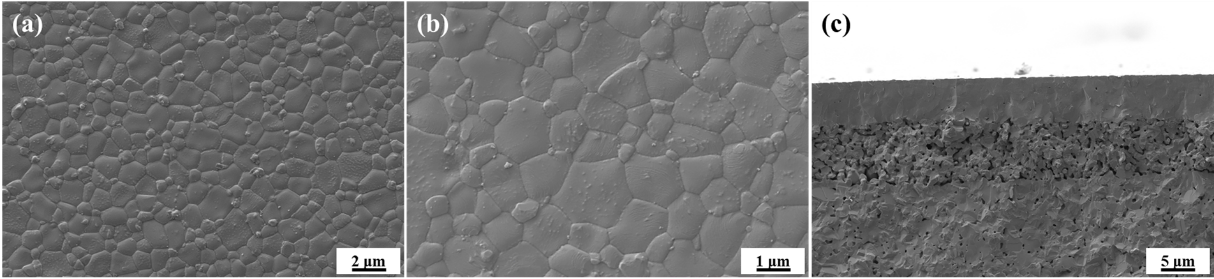 Fig. S1. Surface (a, b) and cross-sectional (c) morphology of NiO–YSZ/YSZ half cells.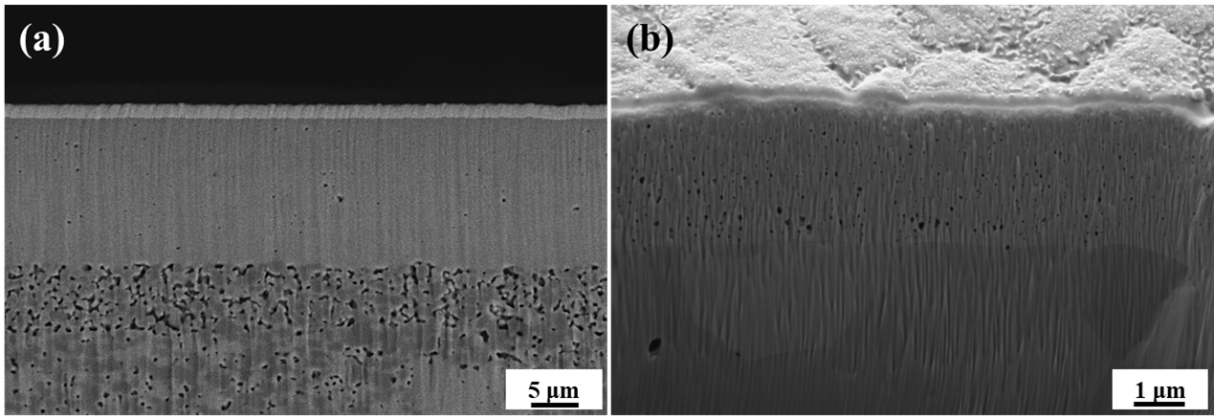 Fig. S2. Cross-sectional morphology of the annealed GDC films: (a) BSD mode; (b) SE2 mode.Table S1. Ohmic resistance Rs and polarization resistance Rp of GDC-MS and GDC-SP tested at 800, 750, and 700℃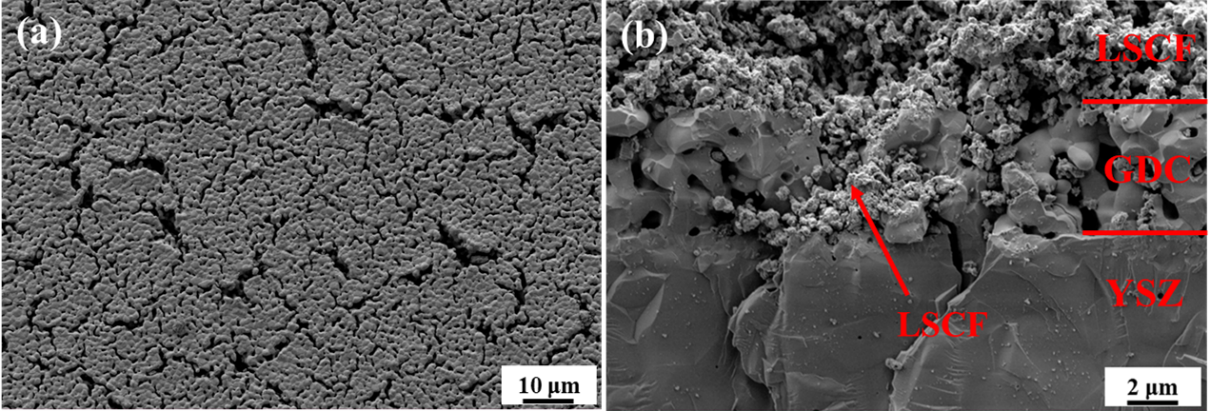 Fig. S3. Surface morphology of screen-printed GDC buffer layer (a) and cross-sectional morphology after sintering of LSCF cathode (b).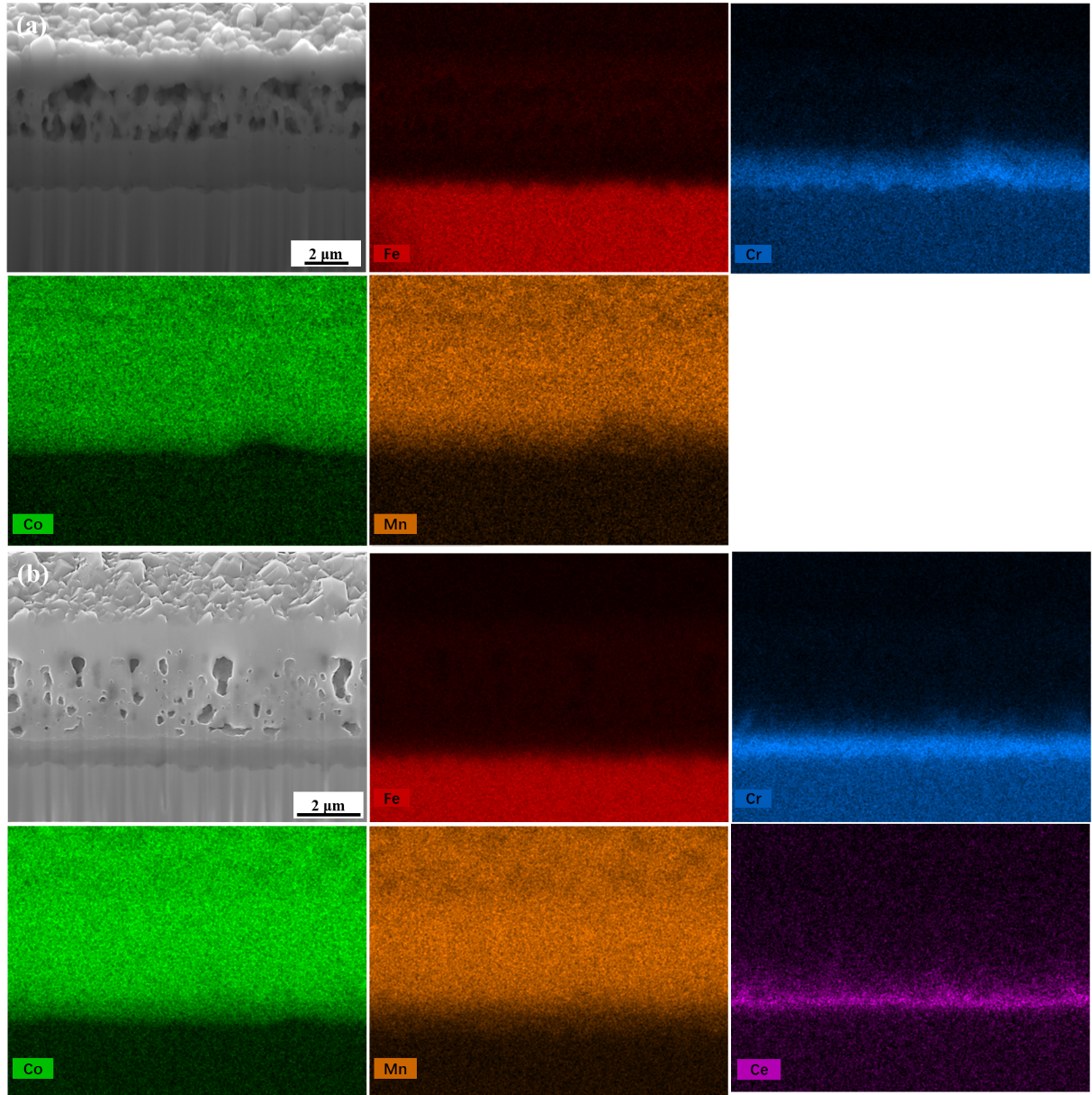 Fig. S4. Cross-sectional SEM-EDX of (a) SUS441/MCO and (b) SUS441/GDC/MCO.Fig. S5. ASR of SUS441/MCO annealed in air as a function of time.Cell800℃800℃750℃750℃700℃700℃CellRs / (Ω·cm2)Rp / (Ω·cm2)Rs / (Ω·cm2)Rp / (Ω·cm2)Rs / (Ω·cm2)Rp / (Ω·cm2)GDC-MS0.1700.3130.2140.4230.2950.655GDC-SP0.2780.5210.3810.6990.5691.091